                 	    Cercle Généalogique du Pays de la Nied 57-1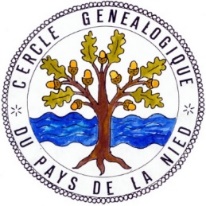 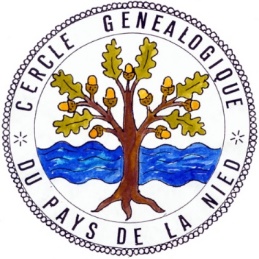                  		 Foyer Culturel   Rue de la Mairie   57320 FILSTROFF   		                       Tél : 03 87 78 51 45                       E-mail : geneanied.cg571 @ wanadoo.fr -   Site Internet :     http : //www.geneanied.fr__________________________________________________________________________Bulletin d’adhésion ou de renouvellement     Année 2023N° …………/ 571 Cercle Généalogique du Pays de la Nied      Nom : …………………………………………. Prénoms…………………………………………     Adresse……………………………………………………………………………………………...     Code postal…………………………………… Ville………………………………………………     Adresse e-mail (1) ………………………………………………………………………………….     O Adhésion au CG 57-1 : 22.00€            O Adhésion au CG57-1 + abonnement à la Revue « Généalogie Lorraine » (2) : 45.00€Moyen de règlement :   O En espèces, montant : ………………€  O Par chèque, montant : ………………€ libellé à l’ordre du CG 57-1.    Indiquer le nom de la banque : ………………………………………………………………………. O Par virement bancaire, montant : …………€ (Indiquer le Nom et le n° d’adhérent dans la case prévue).     Adresse RIB du CG57-1 : FR76 1027 8052 3000 0516 7994 509       BIC : CMCIFR2A    Retourner ce bulletin complété et signé à : Cercle Généalogique du Pays de la Nied CG 57-1                                                                          Foyer Culturel       Rue de la Mairie                                                                                57320 FILSTROFF(Avant l’envoi, vérifier que toutes les lignes sont remplies, la demande d’abonnement à la revue doit être renvoyée impérativement avant le 15 février)	A …………………, le…………………………………………                                                                                                             Signature :Votre adresse courriel sera utilisée uniquement par l’UCGL et votre cercle de rattachement et ne sera communiquée à un autre adhérent qu’avec votre accord.Conformément à la loi du 6 février 1978, vous pouvez exercer votre droit de rectification ou d’opposition, en vous adressant par écrit au secrétariat de l’UCGLL’abonnement est facultatif. Il n’est pas possible de s’abonner à la revue sans être adhérent.